AP Chemistry Unit 8 Equilibrium Problem Sets.Problem Set 1 – Equilibrium Concepts and Keq Problem Set 2 – Equilibrium Constant Calculations Problem Set 3 – Applications of K: Direction (Q) and Extent of Reaction (ICE) Problem Set 4 More ICE and Le Chatelier’s Principle 12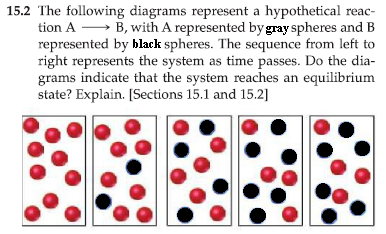 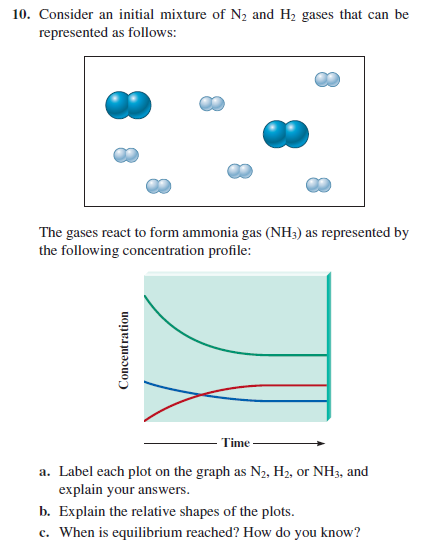 34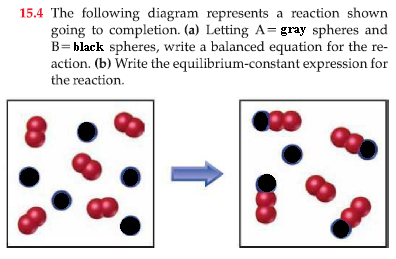 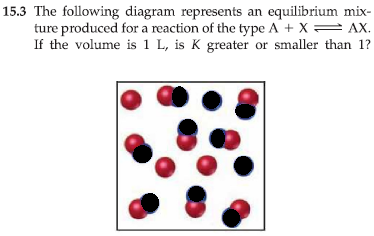 56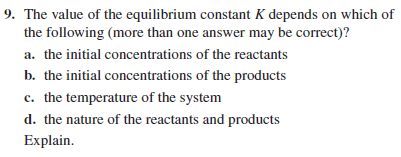 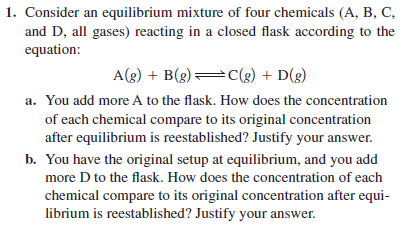 78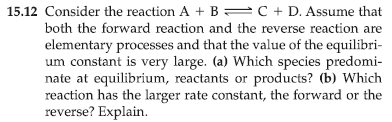 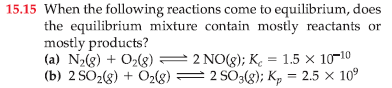 910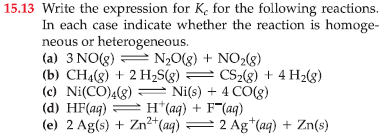 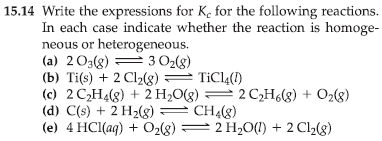 1112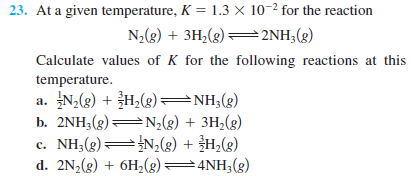 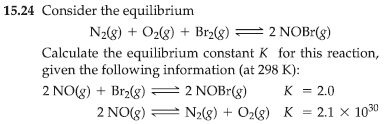 12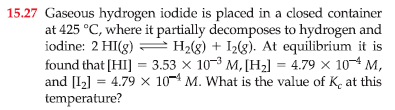 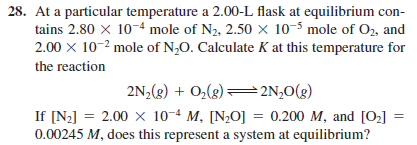 34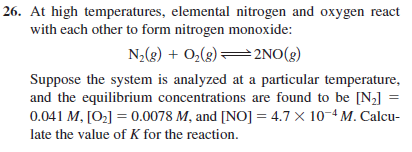 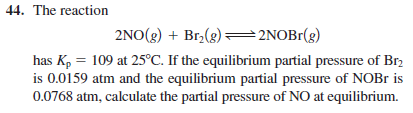 56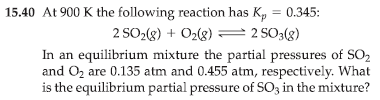 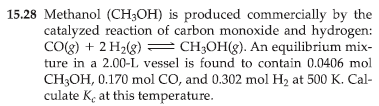 78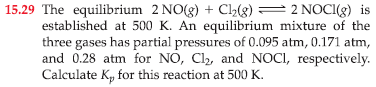 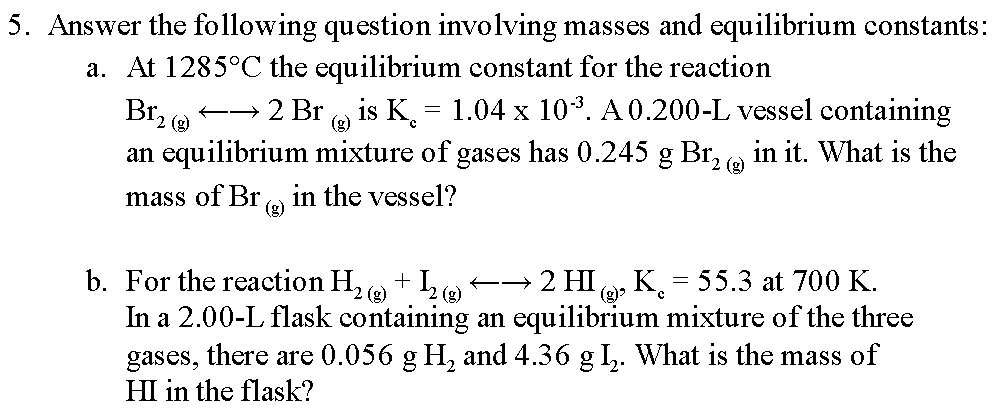 910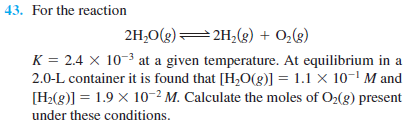 12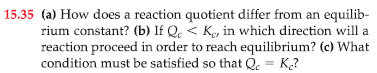 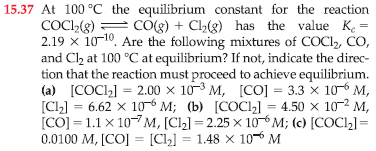 34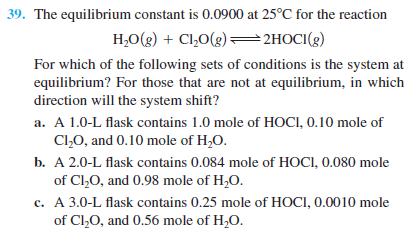 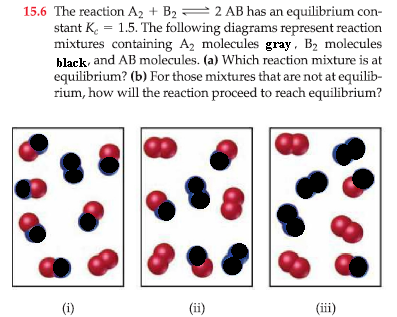 56At a particular temperature, a 2.00-L flask at equilibrium contains 2.80 x 10-4 moles of N2, 2.50 x 10-5 moles of O2, and 2.00 x 10-2 moles of N2O based on:   N2 (g) + O2 (g) ←→ 2 NO (g).  In a different trial of the same reaction,    [N2] = 2.00 x 10-4 M, [N2O] = 0.200 M, and [O2 ] = 0.00245 M, does this represent a system at equilibrium? If not, what directional shift must take place to establish equilibrium?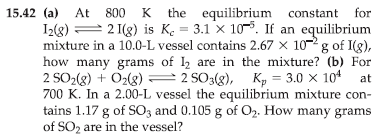 78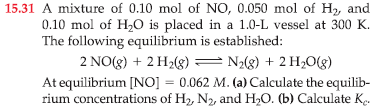 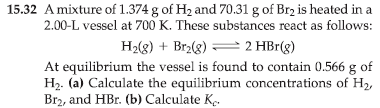 910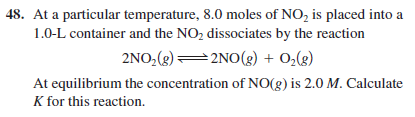 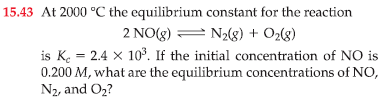 1112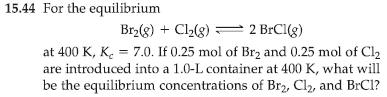 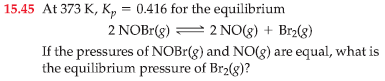 1314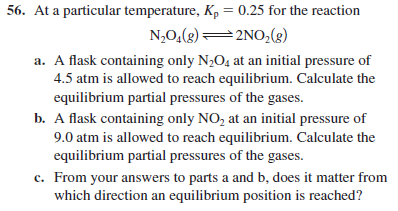 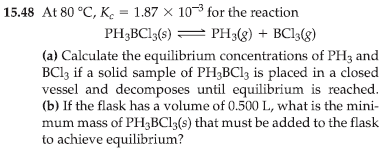 1516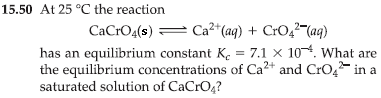 12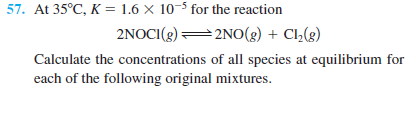 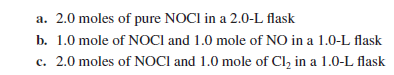 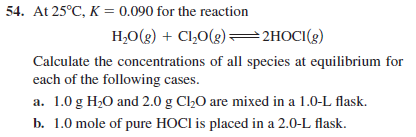 34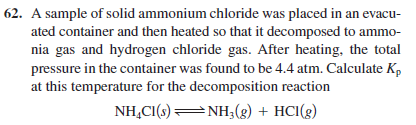 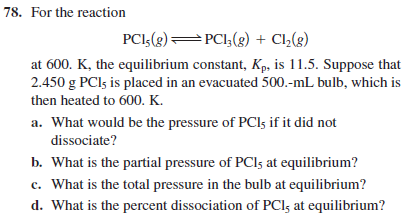 56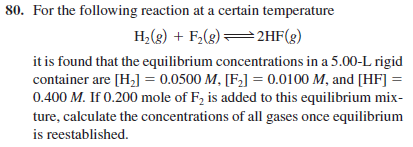 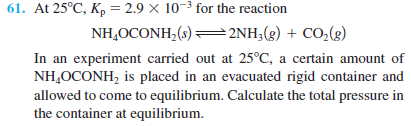 78Phosgene, COCl2, is prepared from CO and Cl2 according to the following equation: CO + Cl2---> COCl2. Kc at 395 °C is 1.23 x 103. If 2.00 mol of CO and 3.50 mol of Cl2 are added to a 5.00 liter reaction vessel at 395 °C, what would the equilibrium concentrations be for all species?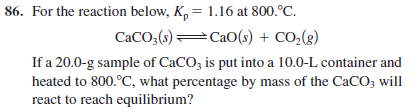 910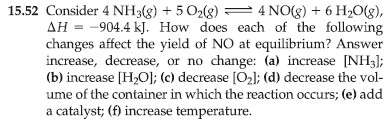 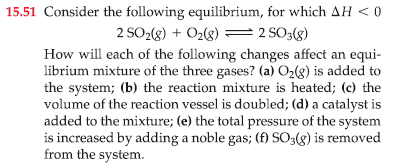 1112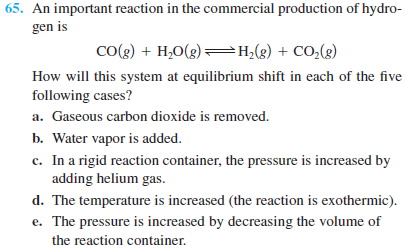 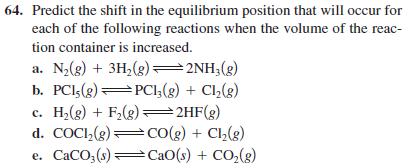 1314Methanol (CH3OH) can be made by the reaction of CO with H2:   CO (g) + 2 H2 (g) ⬄ CH3OH (g)a)Use the following thermochemical data to calculate ∆H° for this reaction: b)To maximize the equilibrium yield of methanol, would you use a high or low temperature? Explain.c)To maximize the equilibrium yield of methanol, would you use a high or low pressure? Explain.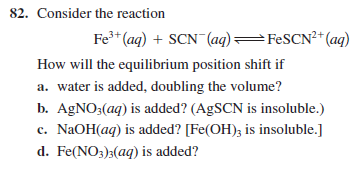 1516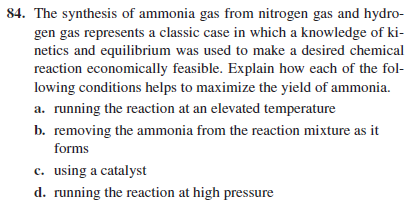 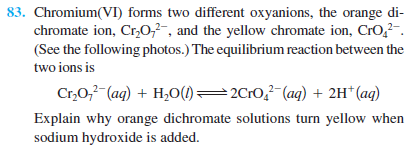 